	IGA Diploma in Groupwork Practice (York) – Diploma Year 2022-23 Intake 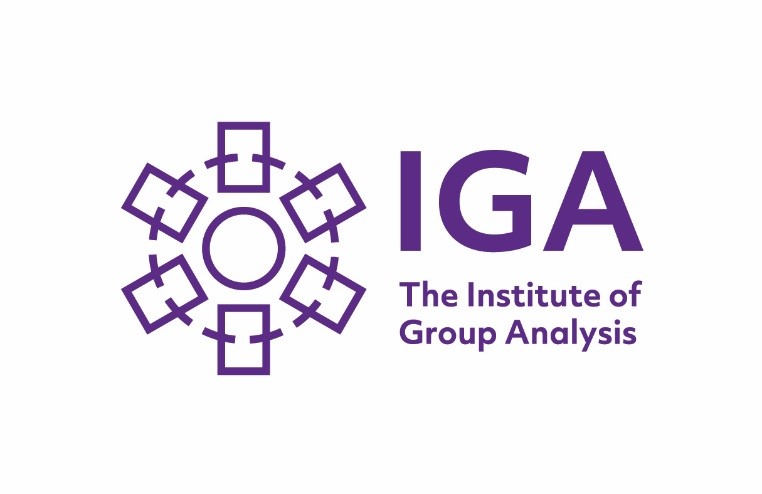 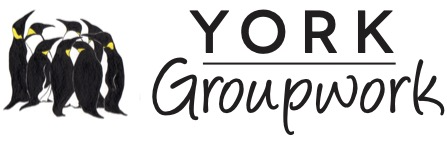 York Groupwork Ltd. in conjunction with The Institute of Group AnalysisPlease tick this box if you would like to be added to our mailing list to receive information about  our other courses and workshops:Registered company number 06728779 (England and Wales). Registered office: 2 Clifton Moor Business Village, James Nicholson Link, York YO30 4XGName: Name: Date of birth:Home Address:Postcode:Work Address: Postcode:Work Address: Postcode:Home Telephone: Work Telephone: Work Telephone: Mobile: Email: Email: Job Title and Occupation: Work Location: (e.g. hospital, psychology department, school, etc.)Work Location: (e.g. hospital, psychology department, school, etc.)EducationPlease tick the appropriate box to describe your highest educational level, up till now:GCSEs □	A Levels/BTEC □ Undergraduate degree □ Postgraduate level  □ Subject(s) studied at degree level or above and name of university/college:Other (please describe) 	EducationPlease tick the appropriate box to describe your highest educational level, up till now:GCSEs □	A Levels/BTEC □ Undergraduate degree □ Postgraduate level  □ Subject(s) studied at degree level or above and name of university/college:Other (please describe) 	EducationPlease tick the appropriate box to describe your highest educational level, up till now:GCSEs □	A Levels/BTEC □ Undergraduate degree □ Postgraduate level  □ Subject(s) studied at degree level or above and name of university/college:Other (please describe) 	Have you completed an Institute of Group Analysis (IGA) introductory/foundation course?NoYesPlease specify which venue and the year undertaken. If you have not completed an IGA course, you will need to apply under the IGA’s accredited prior learning route.  In this event, please consult the course convenor before applying.Name of experiential group conductor:If you are a member of a counselling or psychotherapy body (e.g. UKCP, BPC, BACP, BPS), please    state your level of membership and date of registration:Have you completed an Institute of Group Analysis (IGA) introductory/foundation course?NoYesPlease specify which venue and the year undertaken. If you have not completed an IGA course, you will need to apply under the IGA’s accredited prior learning route.  In this event, please consult the course convenor before applying.Name of experiential group conductor:If you are a member of a counselling or psychotherapy body (e.g. UKCP, BPC, BACP, BPS), please    state your level of membership and date of registration:Have you completed an Institute of Group Analysis (IGA) introductory/foundation course?NoYesPlease specify which venue and the year undertaken. If you have not completed an IGA course, you will need to apply under the IGA’s accredited prior learning route.  In this event, please consult the course convenor before applying.Name of experiential group conductor:If you are a member of a counselling or psychotherapy body (e.g. UKCP, BPC, BACP, BPS), please    state your level of membership and date of registration:Previous ExperienceAre you currently running a group?YesNoIf you are currently running a group, briefly describe this group and the supervision you receive for itTrainees are asked to bring a group to discuss as part of the Diploma in Groupwork Practice. A wide variety of different groups can be considered (including a new group you may wish to set up), but you are asked to discuss this with the Course Convenor before submitting your application. Please describe briefly below what you intend to bring:Please describe how you expect this course to further your professional development and also how you expect it to further your personal development. (Maximum 500 words – continue overleaf if necessary)Are you in therapy currently? Yes                    No                     If yes, please give type and frequency of therapy:Would you like to have a consultation with a group conductor from one of the block therapy group that meets on the Saturdays after the course days?(An additional consultation fee of £80 is payable).Yes                       No          Do you plan on attending another course in the next year?NoYesIf yes, please describe it briefly:How did you hear about this course?Leaflet / PosterOther advertisementWord of mouthYork Groupwork Ltd. WebsiteIGA WebsiteOther (please specify)You will have an interview in York with a panel including course staff and an external group analyst, which will last up to an hour. Those interested in a block therapy group will also have a consultation with the group conductor. Wherever possible, these will be arranged to take place on the same day.Please provide any dates when you will NOT be available.______________________________________________Referee (Professional) May we take up this reference prior to your interview: Yes  □	No  □Referee (Professional) May we take up this reference prior to your interview: Yes  □	No  □Applicant’s signature:________________________________________Date:_________________________Applicant’s signature:________________________________________Date:_________________________Please return the completed application form along with the non-refundable registration fee of £250.00 and a small passport size photograph, to 31 St Paul’s Square, York, YO24 4BD. Payment methods:Please make cheques payable to York Groupwork Ltd.To pay by electronic transfer of funds, contact us via admin@yorkgroupwork.com for bank details.For organisationally funded places, if you would like us to invoice the organisation for your registration fee, please provide a purchase order and/or written confirmation by the employer of your place booking. Please read our cancellation policy. When we confirm your place, we will send you further information about arrangements for payment of the remainder of the course fee.Please return the completed application form along with the non-refundable registration fee of £250.00 and a small passport size photograph, to 31 St Paul’s Square, York, YO24 4BD. Payment methods:Please make cheques payable to York Groupwork Ltd.To pay by electronic transfer of funds, contact us via admin@yorkgroupwork.com for bank details.For organisationally funded places, if you would like us to invoice the organisation for your registration fee, please provide a purchase order and/or written confirmation by the employer of your place booking. Please read our cancellation policy. When we confirm your place, we will send you further information about arrangements for payment of the remainder of the course fee.